GOBIERNO  MUNICIPAL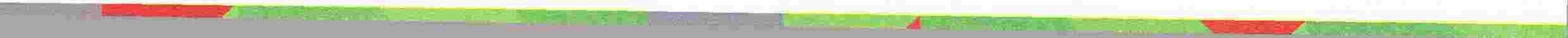 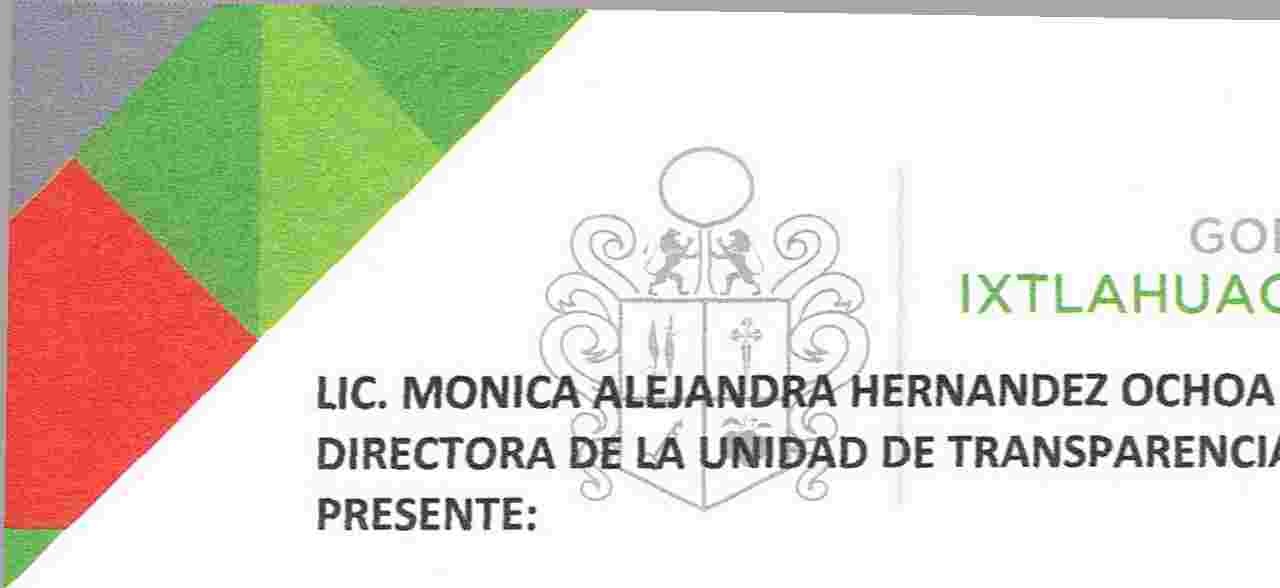 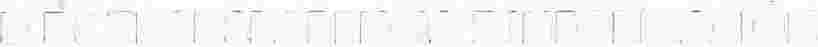 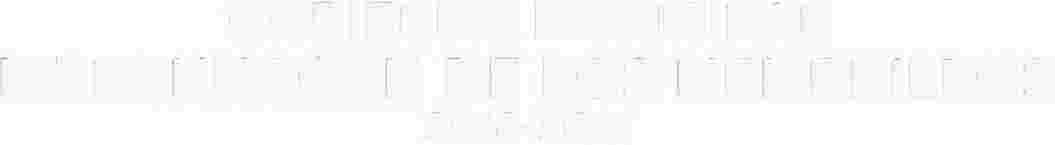 IXTLAHUACÁN  DE LOS MEMBRILLOS2018-2021D DE TRANSPARENCIA E INFORMACIÓNPrimeramente  enviarle   un  fraternal   saludo  y  a   la  vez   por  este   mismo  medio informarle que el programa  FEDERAL PENSION AL ADULTO MAYOR (giros) en el periodo de Marzo  -  Abril   2019   (nuevo  padrón)  recibiendo  un  monto  económico  de  $2,550.00 bimestrales, siendo entregado en las oficinas  de TELECOM.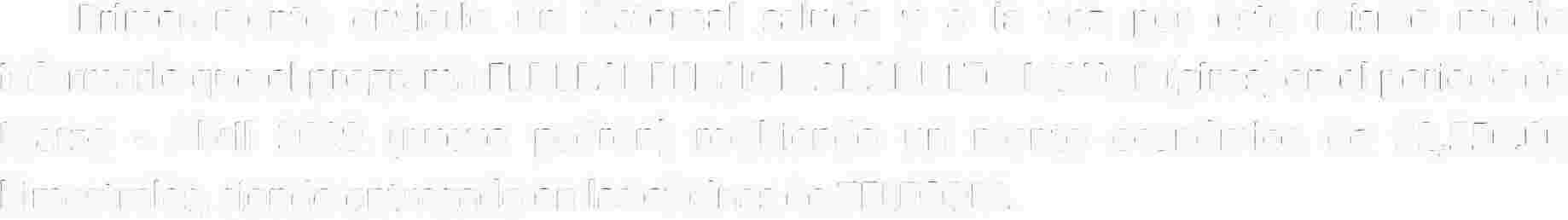 Sin  más por  el  momento  me despido  de usted;  no  sin  antes  desearle  éxito  en todas  y en cada una de sus actividades.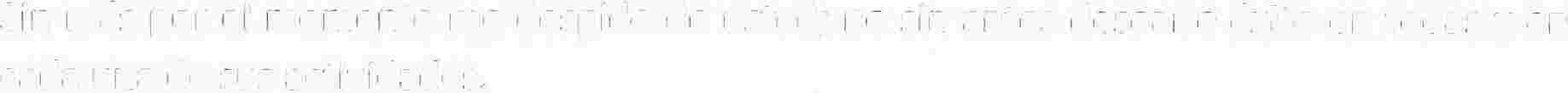 ATENTAMENTE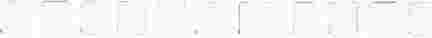 lxtlahuacán de Los Membrillos Jalisco, 30 de Abril del 2019.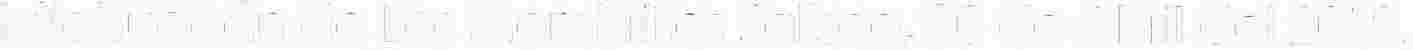 "2019,  AÑO  DE LA  IGUALDAD  DE GENERO EN  JALISCO"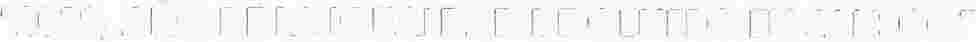 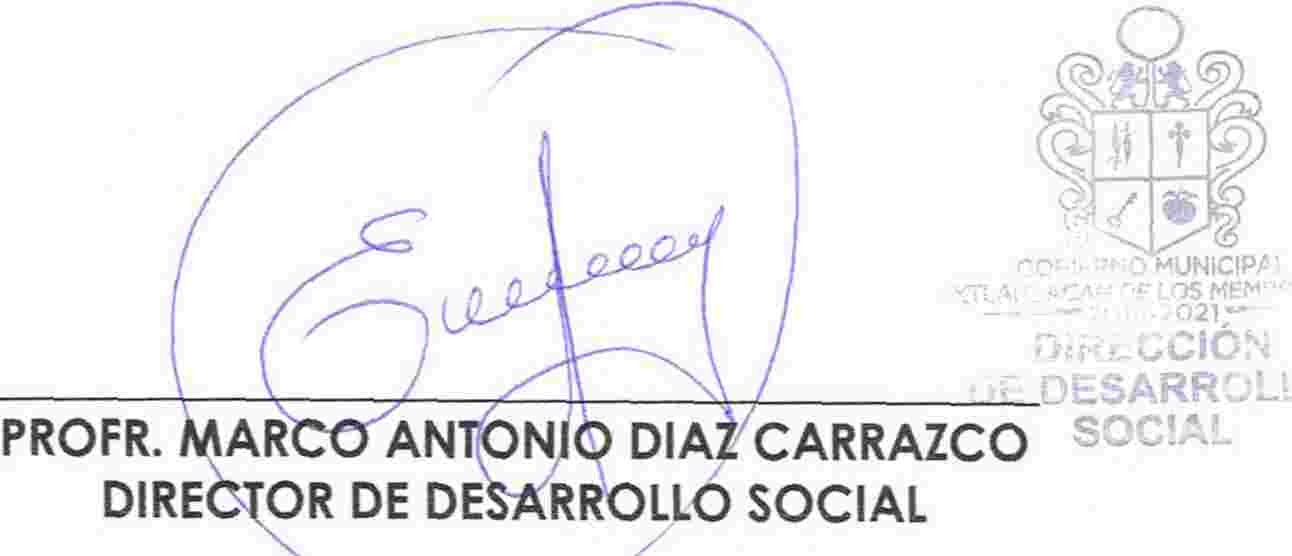 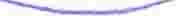 Calle Jard  n No.  2 9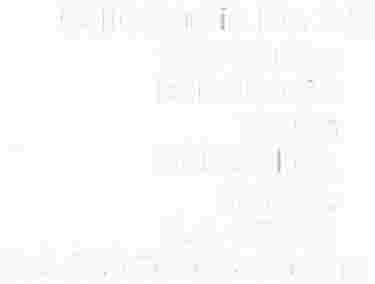 Col.  Centrolxtlehuacan de  los Membri  los, Jalisco.C.p.  45850Tel. 013-76762-3000 C.,